Включен в Реестр нормативных актов органов исполнительной власти Нижегородской области 19 июня 2023 года N 23202-302-125МИНИСТЕРСТВО СЕЛЬСКОГО ХОЗЯЙСТВА И ПРОДОВОЛЬСТВЕННЫХРЕСУРСОВ НИЖЕГОРОДСКОЙ ОБЛАСТИПРИКАЗот 2 мая 2023 г. N 125ОБ УТВЕРЖДЕНИИ ПОРЯДКА ПРЕДОСТАВЛЕНИЯ СУБСИДИЙ ИЗ ОБЛАСТНОГОБЮДЖЕТА НА ВОЗМЕЩЕНИЕ ЧАСТИ ЗАТРАТ ПО ВЫПЛАТЕПРОЦЕНТНОГО (КУПОННОГО) ДОХОДА ПО ОБЛИГАЦИЯМ,РАЗМЕЩЕННЫМ НА ФОНДОВОЙ БИРЖЕВ соответствии с пунктом 2 статьи 78 Бюджетного кодекса Российской Федерации, постановлением Правительства Нижегородской области от 20 декабря 2022 г. N 1093 "Об определении уполномоченного органа исполнительной власти Нижегородской области" приказываю:1. Утвердить прилагаемый Порядок предоставления субсидий из областного бюджета на возмещение части затрат по выплате процентного (купонного) дохода по облигациям, размещенным на фондовой бирже.2. Исключен. - Приказ министерства сельского хозяйства и продовольственных ресурсов Нижегородской области от 07.07.2023 N 192.МинистрН.К.ДЕНИСОВУтвержденприказом министерства сельскогохозяйства и продовольственныхресурсов Нижегородской областиот 02.05.2023 N 125ПОРЯДОКПРЕДОСТАВЛЕНИЯ СУБСИДИЙ ИЗ ОБЛАСТНОГО БЮДЖЕТА НА ВОЗМЕЩЕНИЕЧАСТИ ЗАТРАТ ПО ВЫПЛАТЕ ПРОЦЕНТНОГО (КУПОННОГО) ДОХОДАПО ОБЛИГАЦИЯМ, РАЗМЕЩЕННЫМ НА ФОНДОВОЙ БИРЖЕ1. Общие положения1.1. Настоящий Порядок разработан в соответствии с Общими требованиями к нормативным правовым актам, муниципальным правовым актам, регулирующим предоставление субсидий, в том числе грантов в форме субсидий, юридическим лицам, индивидуальным предпринимателям, а также физическим лицам - производителям товаров, работ, услуг, утвержденными постановлением Правительства Российской Федерации от 18 сентября 2020 г. N 1492, регулирует порядок предоставления из областного бюджета субсидии на возмещение части затрат по выплате процентного (купонного) дохода по облигациям, размещенным на фондовой бирже (далее - субсидия), и содержит общие положения о предоставлении субсидии, порядок проведения отбора получателей субсидии для предоставления субсидии (далее - отбор), условия и порядок ее предоставления, требования к отчетности, а также требования об осуществлении контроля за соблюдением условий и порядка предоставления субсидии и ответственности за их нарушение.(в ред. приказа министерства сельского хозяйства и продовольственных ресурсов Нижегородской области от 07.07.2023 N 192)1.2. Для целей настоящего Порядка под облигациями понимаются облигации эмитента, срок размещения которых оканчивается не ранее 2021 года, номинированные в рублях с обязательным централизованным хранением (учетом), размещенные в рамках программы облигаций или самостоятельными выпусками (за исключением дополнительных выпусков) со сроком погашения не менее одного года с даты начала размещения, прошедшие государственную регистрацию и допущенные к торгам на бирже в процессе размещения либо которым присвоен идентификационный номер или регистрационный номер и которые допущены к торгам на бирже в процессе размещения.(п. 1.2 в ред. приказа министерства сельского хозяйства и продовольственных ресурсов Нижегородской области от 07.07.2023 N 192)1.3. Субсидии предоставляются в рамках реализации государственной программы "Развитие агропромышленного комплекса Нижегородской области", утвержденной постановлением Правительства Нижегородской области от 28 апреля 2014 г. N 280 (далее - государственная программа), в целях достижения непосредственных результатов государственной программы:- количество размещенных выпусков облигаций;- объем размещенных выпусков облигаций.1.4. Субсидия предоставляется министерством сельского хозяйства и продовольственных ресурсов Нижегородской области (далее - Минсельхозпрод), осуществляющим функции главного распорядителя бюджетных средств, до которого в соответствии с бюджетным законодательством Российской Федерации как получателя бюджетных средств доведены в установленном порядке лимиты бюджетных обязательств на предоставление субсидии на соответствующий финансовый год (далее - лимиты бюджетных обязательств на предоставление субсидий).1.5. Право на получение субсидии имеют ведущие деятельность на территории Нижегородской области и уплачивающие налоги в бюджет Нижегородской области юридические лица, производящие сельскохозяйственную продукцию, осуществляющие ее первичную и последующую (промышленную) переработку и реализующие эту продукцию, при условии, что в общем доходе от реализации товаров (работ, услуг) таких юридических лиц доля дохода от реализации произведенной ими сельскохозяйственной продукции, включая продукцию ее первичной переработки, произведенную ими из сельскохозяйственного сырья собственного производства, составляет не менее 50 процентов за календарный год (далее - сельскохозяйственные организации), и юридические лица, осуществляющие вид экономической деятельности "Производство пищевых продуктов" и (или) "Производство напитков" на собственных или арендованных производственных мощностях, при условии, что в общем доходе доля дохода от реализации произведенных ими пищевых продуктов, включая напитки, составляет не менее 50 процентов за календарный год (далее - организации пищевой и перерабатывающей промышленности).1.6. Получатели субсидии (далее - получатели) определяются по результатам отбора, способом проведения которого является запрос предложений.1.7. Сведения о субсидиях размещаются на едином портале бюджетной системы Российской Федерации в информационно-телекоммуникационной сети "Интернет" в разделе "Бюджет" (далее - единый портал) не позднее 15-го рабочего дня, следующего за днем принятия закона Нижегородской области об областном бюджете на очередной финансовый год и плановый период (закона Нижегородской области о внесении изменений в закон Нижегородской области об областном бюджете на текущий финансовый год и плановый период).2. Порядок проведения отбора2.1. Для определения получателей Минсельхозпрод проводит отбор способом запроса предложений на основании предложений, направленных сельскохозяйственными организациями и организациями пищевой и перерабатывающей промышленности для участия в отборе (далее соответственно - предложения для участия в отборе, участники отбора), исходя из соответствия участников отбора категории, установленной в пункте 1.5 настоящего Порядка, и очередности поступления предложений для участия в отборе.Отбор проводится Минсельхозпродом два раза в год.2.2. В целях организации и проведения отбора Минсельхозпрод в срок не позднее чем за 1 рабочий день до начала приема предложений для участия в отборе размещает на официальном сайте Минсельхозпрода в информационно-телекоммуникационной сети "Интернет" (далее - официальный сайт Минсельхозпрода) (с размещением указателя страницы сайта на едином портале) объявление о проведении отбора с указанием:- сроков проведения отбора;- даты начала подачи или окончания приема предложений для участия в отборе, которая не может быть ранее 10-го календарного дня, следующего за днем размещения объявления о проведении отбора;- наименования, места нахождения, почтового адреса, адреса электронной почты Минсельхозпрода;- результатов предоставления субсидии в соответствии с пунктом 3.10 настоящего Порядка;- доменного имени и (или) указателей страниц официального сайта Минсельхозпрода;- требований к участникам отбора в соответствии с пунктом 2.3 настоящего Порядка и перечня документов, представляемых участниками отбора для подтверждения их соответствия указанным требованиям;- порядка подачи предложений для участия в отборе участниками отбора и требований, предъявляемых к форме и содержанию предложений для участия в отборе, в соответствии с пунктом 2.4 настоящего Порядка;- порядка отзыва предложений для участия в отборе участников отбора, порядка возврата предложений для участия в отборе участников отбора, определяющего в том числе основания для возврата предложений для участия в отборе участников отбора, порядка внесения изменений в предложения для участия в отборе участников отбора;- правил рассмотрения предложений для участия в отборе участников отбора в соответствии с пунктом 2.7 настоящего Порядка;- порядка предоставления участникам отбора разъяснений положений объявления о проведении отбора, даты начала и окончания срока такого предоставления;- срока, в течение которого победители (победитель) отбора должны подписать соглашение о предоставлении субсидии (далее - Соглашение);- условий признания победителя (победителей) отбора уклонившимся от заключения Соглашения;- даты размещения результатов отбора на официальном сайте Минсельхозпрода (с размещением указателя страницы сайта на едином портале), которая не может быть позднее 14-го календарного дня, следующего за днем определения победителя отбора (с соблюдением сроков, установленных пунктом 26 (2) Положения о мерах по обеспечению исполнения федерального бюджета, утвержденного постановлением Правительства Российской Федерации от 9 декабря 2017 г. N 1496 "О мерах по обеспечению исполнения федерального бюджета").2.3. Требования к участникам отбора.2.3.1. Участники отбора по состоянию на 1-е число месяца, предшествующего месяцу подачи предложения для участия в отборе, должны соответствовать следующим требованиям:- у участника отбора должна отсутствовать просроченная задолженность по возврату в областной бюджет субсидий, бюджетных инвестиций, предоставленных в том числе в соответствии с иными правовыми актами;- участники отбора - юридические лица не должны находиться в процессе ликвидации, в отношении их не введена процедура банкротства, деятельность участника отбора не приостановлена в порядке, предусмотренном законодательством Российской Федерации;- участники отбора не должны являться иностранными юридическими лицами, в том числе местом регистрации которых является государство или территория, включенные в утверждаемый Министерством финансов Российской Федерации перечень государств и территорий, используемых для промежуточного (офшорного) владения активами в Российской Федерации (далее - офшорные компании), а также российскими юридическими лицами, в уставном (складочном) капитале которых доля прямого или косвенного (через третьих лиц) участия офшорных компаний в совокупности превышает 25 процентов (если иное не предусмотрено законодательством Российской Федерации). При расчете доли участия офшорных компаний в капитале российских юридических лиц не учитывается прямое и (или) косвенное участие офшорных компаний в капитале публичных акционерных обществ (в том числе со статусом международной компании), акции которых обращаются на организованных торгах в Российской Федерации, а также косвенное участие таких офшорных компаний в капитале других российских юридических лиц, реализованное через участие в капитале указанных публичных акционерных обществ;- участники отбора не должны получать средства из областного бюджета на основании иных нормативных правовых актов на цели, установленные пунктом 1.1 настоящего Порядка.Соответствие требованиям, указанным в настоящем подпункте, участники отбора подтверждают в предложении для участия в отборе.2.3.2. В дополнение к требованиям, установленным в подпункте 2.3.1 настоящего Порядка, участники отбора на дату подачи предложения для участия в отборе должны соответствовать следующим требованиям:1) в отношении участника отбора не выявлены факты нарушения условий, установленных при получении бюджетных средств, и их нецелевого использования (данное ограничение не распространяется на участников отбора, устранивших нарушения либо возвративших средства в соответствующий бюджет);2) в реестре дисквалифицированных лиц отсутствуют сведения о дисквалифицированных руководителе, членах коллегиального исполнительного органа, лице, исполняющем функции единоличного исполнительного органа, или главном бухгалтере участника отбора;3) участник отбора своевременно представил отчетность о финансово-экономическом состоянии товаропроизводителей агропромышленного комплекса на последнюю отчетную дату в порядке, установленном Минсельхозпродом;4) участник отбора исполнил обязательство по выплате очередного процентного (купонного) дохода владельцам облигаций в полном объеме в срок, не превышающий 10 рабочих дней со дня наступления срока выплаты очередного процентного (купонного) дохода.(подп. 4 введен приказом министерства сельского хозяйства и продовольственных ресурсов Нижегородской области от 07.07.2023 N 192)Соответствие требованиям, указанным в подпунктах 1 - 2 настоящего подпункта, участники отбора подтверждают в предложении для участия в отборе.2.4. Требования, предъявляемые к форме и содержанию предложений для участия в отборе.2.4.1. Участник отбора в порядке и сроки, установленные в объявлении о проведении отбора, подает в Минсельхозпрод предложение для участия в отборе по форме, утвержденной Минсельхозпродом, подписанное руководителем юридического лица, являющегося участником отбора, или иным лицом, уполномоченным на осуществление указанных действий от имени юридического лица, в которое должно быть включено согласие участника отбора на публикацию (размещение) в информационно-телекоммуникационной сети "Интернет" информации об участнике отбора, о подаваемом участником отбора предложении для участия в отборе, иной информации об участнике отбора, связанной с соответствующим отбором.К предложению для участия в отборе прилагаются:1) расчет размера субсидии по форме, утвержденной Минсельхозпродом (далее - расчет субсидии);2) доверенность, подтверждающая полномочия лица на подписание предложения для участия в отборе (не представляется в случае подписания предложения для участия в отборе лицом, имеющим право без доверенности действовать от имени юридического лица в соответствии с выпиской из Единого государственного реестра юридических лиц);4) справка об основных параметрах выпуска облигаций эмитента, составленная по форме, утвержденной Минсельхозпродом, подписанная руководителем биржи либо уполномоченным лицом биржи, действующим на основании доверенности (с представлением соответствующей доверенности);(подп. 4 введен приказом министерства сельского хозяйства и продовольственных ресурсов Нижегородской области от 07.07.2023 N 192)5) справка, подписанная руководителем или уполномоченным лицом эмитента (получателя), заверенная печатью (при наличии) получателя, подтверждающая, что на дату подачи предложения для участия в отборе в отношении выпуска облигаций получателя биржей не приняты меры ограничительного характера в целях снижения рисков финансовых потерь инвесторов;(подп. 5 введен приказом министерства сельского хозяйства и продовольственных ресурсов Нижегородской области от 07.07.2023 N 192)6) документ, подтверждающий фактически произведенные затраты, на возмещение которых предоставляется субсидия, - справка об уплате процентного (купонного) дохода по выпуску облигаций эмитента (получателя), составленная по форме, утвержденной Минсельхозпродом, подписанная уполномоченным лицом центрального депозитария (с представлением документов, подтверждающих полномочия этого лица).(подп. 6 введен приказом министерства сельского хозяйства и продовольственных ресурсов Нижегородской области от 07.07.2023 N 192)2.4.2. Документы, представленные участником отбора в соответствии с подпунктом 2.4.1 настоящего пункта, должны быть исполнены по установленным формам (в случае, если это предусмотрено настоящим Порядком), четко напечатаны и заполнены по всем пунктам (в случае отсутствия данных ставится прочерк), без ошибок, подчисток, приписок, зачеркнутых слов, иных исправлений, повреждений, не позволяющих однозначно истолковать их содержание.Копии документов, прилагаемые к предложению для участия в отборе, должны быть заверены подписью лица, уполномоченного на осуществление указанных действий, и печатью (при наличии).2.4.3. Документы, предусмотренные подпунктом 2.4.1 настоящего пункта, могут быть представлены участником отбора на бумажном носителе или в электронном виде, в том числе в форме электронного документа, подписанного электронной подписью в порядке, установленном законодательством Российской Федерации, посредством заполнения формы, размещенной в личном кабинете сельскохозяйственного товаропроизводителя на официальном сайте Минсельхозпрода (далее - личный кабинет сельскохозяйственного товаропроизводителя).2.5. Участник отбора несет ответственность за полноту и соответствие требованиям настоящего Порядка сведений, содержащихся в предложении для участия в отборе, а также за достоверность представленной информации и документов в соответствии с действующим законодательством Российской Федерации.2.6. Для участия в отборе участник отбора вправе подать одно предложение для участия в отборе.2.7. Минсельхозпрод:1) регистрирует предложение для участия в отборе, представленное участником отбора в соответствии с пунктом 2.4 настоящего Порядка, в день его поступления в журнале регистрации с указанием даты и времени приема;2) в срок не позднее пятого рабочего дня со дня регистрации предложения для участия в отборе проверяет участников отбора на соответствие категории, указанной в пункте 1.5 настоящего Порядка;3) в случае несоответствия участника отбора категории, указанной в пункте 1.5 настоящего Порядка, в срок, указанный в абзаце первом настоящего подпункта, возвращает предложение для участия в отборе участнику отбора с обоснованием причины возврата в порядке, указанном в объявлении о проведении отбора.В случае, если предложение для участия в отборе подано посредством заполнения формы, размещенной в личном кабинете сельскохозяйственного товаропроизводителя, решение о возврате предложения для участия в отборе направляется посредством его размещения в личном кабинете сельскохозяйственного товаропроизводителя.Участник отбора вправе устранить причины, послужившие основанием для возврата, и представить предложение для участия в отборе повторно не позднее даты окончания приема предложений для участия в отборе, указанной в объявлении о проведении отбора.Предложения для участия в отборе участников отбора, соответствующих категории, указанной в пункте 1.5 настоящего Порядка, подлежат рассмотрению Минсельхозпродом в соответствии с пунктом 2.8 настоящего Порядка.2.8. Правила рассмотрения предложений для участия в отборе.В срок не позднее десятого рабочего дня, следующего за датой окончания приема предложений для участия в отборе, указанной в объявлении о проведении отбора, Минсельхозпрод:1) осуществляет рассмотрение предложений для участия в отборе и прилагаемых к ним документов на предмет соответствия требованиям, установленным в объявлении о проведении отбора;2) по результатам рассмотрения предложений для участия в отборе:- при наличии оснований для отклонения предложений для участия в отборе, указанных в пункте 2.9 настоящего Порядка, принимает решение об отклонении предложения для участия в отборе;- при отсутствии оснований для отклонения предложений для участия в отборе, указанных в пункте 2.9 настоящего Порядка, включает участников отбора в порядке очередности поступления предложений для участия в отборе в перечень получателей, с которыми заключается Соглашение (далее - перечень получателей). Все участники отбора, включенные в перечень получателей, признаются победителями отбора;3) размещает на официальном сайте Минсельхозпрода (с размещением указателя страницы сайта на едином портале) информацию о результатах рассмотрения предложений для участия в отборе, включающую следующие сведения:- дата, время и место проведения рассмотрения предложений для участия в отборе;- информация об участниках отбора, предложения для участия в отборе которых были рассмотрены;- информация об участниках отбора, предложения для участия в отборе которых были отклонены, с указанием причин их отклонения, в том числе положений объявления о проведении отбора, которым не соответствуют такие предложения для участия в отборе;- наименование получателя (получателей), с которым заключается Соглашение, и размер предоставляемой ему субсидии;4) включает получателей в сводный реестр получателей субсидии (далее - сводный реестр) с учетом пункта 3.7 настоящего Порядка и не позднее 10 рабочих дней со дня истечения указанного в объявлении о проведении отбора срока, в течение которого победитель отбора должен подписать Соглашение, направляет сводный реестр в управление областного казначейства министерства финансов Нижегородской области (далее - управление областного казначейства).(подп. 4 введен приказом министерства сельского хозяйства и продовольственных ресурсов Нижегородской области от 07.07.2023 N 192)2.9. Основания для отклонения предложения для участия в отборе на стадии рассмотрения предложения для участия в отборе:- несоответствие участника отбора требованиям, установленным в пункте 2.3 настоящего Порядка;- несоответствие представленного участником отбора предложения для участия в отборе и прилагаемых к нему документов требованиям, установленным настоящим Порядком, и (или) непредставление (представление не в полном объеме) документов, указанных в пункте 2.4 настоящего Порядка;- недостоверность представленной участником отбора информации, в том числе информации о месте нахождения и адресе юридического лица;- подача участником отбора предложения для участия в отборе после даты, определенной для подачи предложений для участия в отборе, а также с нарушением порядка подачи предложений для участия в отборе.2.10. Получатели в течение срока, указанного в объявлении о проведении отбора, заключают с Минсельхозпродом Соглашения с учетом пункта 3.9 настоящего Порядка.(в ред. приказа министерства сельского хозяйства и продовольственных ресурсов Нижегородской области от 07.07.2023 N 192)2.11. Исключен. - Приказ министерства сельского хозяйства и продовольственных ресурсов Нижегородской области от 07.07.2023 N 192.3. Условия и порядок предоставления субсидий3.1. Соответствие получателя требованиям, указанным в подпункте 2.3.1 пункта 2.3 настоящего Порядка и в подпунктах 1, 2 подпункта 2.3.2 пункта 2.3 настоящего Порядка, получатели подтверждают в предложении для участия в отборе.3.2. Проверка соответствия получателя требованиям, установленным подпунктами 3 и 4 подпункта 2.3.2 пункта 2.3 настоящего Порядка, осуществляется Минсельхозпродом на основании отчетности о финансово-экономическом состоянии товаропроизводителей агропромышленного комплекса и справки, предоставленной получателем в соответствии с подпунктом 6 подпункта 2.4.1 пункта 2.4 настоящего Порядка.(п. 3.2 в ред. приказа министерства сельского хозяйства и продовольственных ресурсов Нижегородской области от 07.07.2023 N 192)3.3. К направлениям затрат, на возмещение которых предоставляется субсидия, относятся понесенные получателем в текущем и отчетном годах затраты по выплате процентного (купонного) дохода по облигациям, размещенным на фондовой бирже, в том числе осуществленной эмитентом (получателем) до завершения размещения выпуска облигаций на фондовой бирже.(п. 3.3 в ред. приказа министерства сельского хозяйства и продовольственных ресурсов Нижегородской области от 07.07.2023 N 192)3.4. Условием предоставления субсидии является согласие получателя на осуществление Минсельхозпродом проверки соблюдения получателем порядка и условий предоставления субсидии, в том числе в части достижения результатов ее предоставления, а также на осуществление органами государственного финансового контроля Нижегородской области проверок в соответствии со статьями 268.1 и 269.2 Бюджетного кодекса Российской Федерации.(п. 3.4 в ред. приказа министерства сельского хозяйства и продовольственных ресурсов Нижегородской области от 07.07.2023 N 192)3.5. Исключен. - Приказ министерства сельского хозяйства и продовольственных ресурсов Нижегородской области от 07.07.2023 N 192.3.6. Основанием для отказа получателю в предоставлении субсидии является установление факта недостоверности представленной им информации, в том числе послужившей основанием для включения его в перечень получателей.(п. 3.6 в ред. приказа министерства сельского хозяйства и продовольственных ресурсов Нижегородской области от 07.07.2023 N 192)3.7. Порядок расчета размера субсидии.3.7.1. Расчет размера субсидии осуществляется по ставке, утверждаемой Минсельхозпродом.Общий объем субсидии, предоставляемой получателю в соответствии с настоящим Порядком, не должен превышать фактические затраты получателя, на возмещение которых предоставляется субсидия.3.7.2. Источником финансового обеспечения субсидий являются средства областного бюджета.3.7.3. В случае если общий объем потребности в бюджетных ассигнованиях на предоставление субсидии, определенный на основании сведений, представленных получателями, превышает лимиты бюджетных обязательств на предоставление субсидии, размер субсидии (С), определяется по следующей формуле:С = Сп x К,где:Сп - размер субсидии, рассчитанный в соответствии с подпунктом 3.7.1 настоящего пункта;К - коэффициент бюджетной обеспеченности, определяемый по следующей формуле:К = V / Vнач,где:V - объем лимитов бюджетных обязательств на предоставление субсидии;Vнач - общий объем потребности в бюджетных ассигнованиях на предоставление субсидии, определенный в соответствии с расчетами субсидий, представленными получателями.При условии V>Vнач коэффициент К равен 1.Расчеты, произведенные Минсельхозпродом, отражаются в сводном реестре при направлении его в управление областного казначейства.3.7.4. В случае если часть субсидии не предоставлена получателям в текущем году по основанию, указанному в подпункте 3.7.3 настоящего пункта, такие получатели включаются в отдельный сводный реестр и при выделении дополнительных бюджетных ассигнований на предоставление субсидии на текущий финансовый год Минсельхозпрод рассматривает вопрос о предоставлении получателям части субсидии без повторного прохождения отбора.При этом размер части субсидии, подлежащей предоставлению получателю (Сд), определяется по следующей формуле:Сд = Спд x Кд,где:Спд - размер части субсидии, не предоставленной получателю в текущем году по основанию, указанному в подпункте 3.7.3 настоящего пункта;Кд - коэффициент бюджетной обеспеченности, определяемый по следующей формуле:Кд = Vд / Vднач,где:Vд - объем дополнительных лимитов бюджетных обязательств на предоставление субсидии;Vднач - общий объем субсидии, не предоставленной получателям в текущем году по основанию, указанному в подпункте 3.7.3 настоящего пункта.При условии Vд>Vднач коэффициент Кд равен 1.По результатам произведенных расчетов Минсельхозпрод заключает дополнительные соглашения к Соглашениям, формирует дополнительный сводный реестр и направляет его в управление областного казначейства.3.8. В случае нарушения условий предоставления субсидии средства субсидии подлежат возврату в доход областного бюджета на основании:- предписания органа государственного финансового контроля (далее - предписание);- требования Минсельхозпрода (далее - требование).Предписание (требование) направляется получателю в срок не позднее 30 дней со дня установления факта нарушения условия предоставления субсидии.В случае невыполнения получателем предписания (требования) в течение 30 дней со дня его получения взыскание средств производится в судебном порядке в соответствии с законодательством Российской Федерации.3.9. Субсидия предоставляется в соответствии с Соглашением, заключаемым между Минсельхозпродом и получателем в срок, указанный в объявлении о проведении отбора.Соглашение, дополнительное соглашение к Соглашению, в том числе дополнительное соглашение о расторжении Соглашения (при необходимости), заключается в соответствии с типовой формой, установленной для соответствующего вида субсидии министерством финансов Нижегородской области.Условиями, включаемыми в Соглашение, являются:- согласие получателя на осуществление Минсельхозпродом и органами государственного финансового контроля проверок соблюдения условий и порядка предоставления субсидии, предусмотренных настоящим Порядком и Соглашением;- условие о согласовании новых условий Соглашения или о расторжении Соглашения при недостижении согласия по новым условиям в случае уменьшения ранее доведенных до Минсельхозпрода лимитов бюджетных обязательств на предоставление субсидии, приводящего к невозможности предоставления субсидии в размере, определенном в Соглашении;- обязательство получателя по своевременному представлению отчетности о финансово-экономическом состоянии товаропроизводителей агропромышленного комплекса в порядке, установленном Минсельхозпродом, в течение срока действия Соглашения (в том числе за год предоставления субсидии). В случае если получатель осуществляет производство сельскохозяйственной продукции на территории нескольких муниципальных образований Нижегородской области, орган управления сельским хозяйством муниципального образования, в который получатель направляет отчетность о финансово-экономическом состоянии товаропроизводителей агропромышленного комплекса, при необходимости организует взаимодействие с органами управления сельским хозяйством по месту осуществления деятельности получателя по проверке достоверности показателей в представленных получателем документах;- меры ответственности, предусмотренные разделом 4 настоящего Порядка.3.10. Достигнутыми результатами предоставления субсидии являются:количество размещенных выпусков облигаций (единиц) по состоянию на 1 января текущего года;объем размещенных выпусков облигаций (тыс. рублей) по состоянию на 1 января текущего года.Характеристики результатов предоставления субсидии (показатели, необходимые для достижения результатов предоставления субсидии) не устанавливаются.(п. 3.10 в ред. приказа министерства сельского хозяйства и продовольственных ресурсов Нижегородской области от 07.07.2023 N 192)3.11. Перечисление субсидии осуществляется Минсельхозпродом в установленном законодательством порядке в пределах утвержденных и доведенных до Минсельхозпрода бюджетных ассигнований и лимитов бюджетных обязательств на предоставление субсидии.Субсидия перечисляется не позднее десятого рабочего дня со дня составления сводного реестра на расчетные счета получателей, открытые ими в кредитных организациях, указанные в Соглашениях.4. Требования об осуществлении контроля за соблюдениемусловий и порядка предоставления субсидиии ответственности за их нарушение4.1. В отношении получателей осуществляются проверки:- Минсельхозпродом - в части соблюдения порядка и условий предоставления субсидии;- органами государственного финансового контроля - в соответствии со статьями 268.1 и 269.2 Бюджетного кодекса Российской Федерации.4.2. Получатель несет ответственность за нарушение условий и порядка предоставления субсидии, установленных настоящим Порядком и Соглашением, в соответствии с действующим законодательством.4.3. За нарушение условий и порядка предоставления субсидии, установленных настоящим Порядком и Соглашением, устанавливаются следующие меры ответственности:4.3.1. В случае нарушения получателем условий предоставления субсидии, установленных настоящим Порядком и соглашением, выявленного в том числе по фактам проверок, проведенных Минсельхозпродом и (или) органами государственного финансового контроля, получатель обязан в соответствии с предписанием (требованием) устранить факты нарушения условий предоставления субсидии либо вернуть в доход областного бюджета средства субсидии в порядке, установленном пунктом 3.8 настоящего Порядка, в размере, указанном в предписании (требовании).4.3.2. В случае нарушения получателем порядка предоставления субсидии, установленного настоящим Порядком и Соглашением, в том числе в случаях выявления несоответствия получателя категории отбора, установленной в пункте 1.5 настоящего Порядка, а также установления факта представления получателем недостоверной информации, получатель обязан вернуть в доход областного бюджета средства субсидии в размере выявленных нарушений.Возврат средств в соответствии с настоящим подпунктом осуществляется на основании уведомления Минсельхозпрода в срок, не превышающий 30 календарных дней со дня получения письменного уведомления, если иной срок не указан в уведомлении, в размере, указанном в уведомлении.4.4. Основанием для освобождения получателей от применения мер ответственности, предусмотренных пунктом 4.3 настоящего Порядка, является документально подтвержденное наступление обстоятельств непреодолимой силы, препятствующих исполнению соответствующих обязательств.Минсельхозпрод в соответствии с абзацем первым настоящего пункта на основании представленных получателем документов, подтверждающих наступление обстоятельств непреодолимой силы, вследствие которых соответствующие обязательства не исполнены, не позднее 15 апреля года, следующего за годом предоставления субсидии, подготавливает обоснованное заключение о причинах неисполнения соответствующих обязательств, а также о целесообразности продления срока устранения нарушения обязательств и достаточности мер, предпринимаемых для устранения такого нарушения.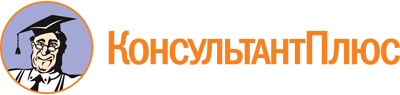 Приказ министерства сельского хозяйства и продовольственных ресурсов Нижегородской области от 02.05.2023 N 125
(ред. от 07.07.2023)
"Об утверждении Порядка предоставления субсидий из областного бюджета на возмещение части затрат по выплате процентного (купонного) дохода по облигациям, размещенным на фондовой бирже"
(Включен в Реестр нормативных актов органов исполнительной власти Нижегородской области 19.06.2023 N 23202-302-125)Документ предоставлен КонсультантПлюс

www.consultant.ru

Дата сохранения: 14.12.2023
 Список изменяющих документов(в ред. приказа министерства сельского хозяйства и продовольственныхресурсов Нижегородской области от 07.07.2023 N 192)Список изменяющих документов(в ред. приказа министерства сельского хозяйства и продовольственныхресурсов Нижегородской области от 07.07.2023 N 192)КонсультантПлюс: примечание.Нумерация пунктов дана в соответствии с изменениями, внесенными приказом министерства сельского хозяйства и продовольственных ресурсов Нижегородской области от 07.07.2023 N 192.